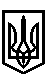 ТРОСТЯНЕЦЬКА СІЛЬСЬКА РАДАСТРИЙСЬКОГО РАЙОНУ ЛЬВІВСЬКОЇ ОБЛАСТІХVІІІ сесія VІІІ скликанняР І Ш Е Н Н Я22 вересня  2021 року                                 с. Тростянець		                             № ПРОЄКТ Про затвердження технічної документації  щодо встановлення меж земельної ділянки в натурі(на місцевості) для будівництва і обслуговування житлового будинку, господарських будівель і спорудта передачу її у власність Зарічній В.І. в с. Глухівець             Розглянувши заяву Зарічної В.І. про затвердження технічної документації із землеустрою щодо встановлення меж земельної ділянки для будівництва і обслуговування житлового будинку, господарських будівель і споруд в селі Глухівець та передачу її у власність, враховуючи висновок постійної комісії сільської ради з питань земельних відносин, будівництва, архітектури, просторового планування, природних ресурсів та екології, відповідно до статей 12, 81, 118, 121, 122, 186  Земельного Кодексу України,  пункту 34 частини першої статті 26 Закону України «Про місцеве самоврядування в Україні»,  сільська радав и р і ш и л а:              1. Затвердити технічну документацію щодо встановлення меж в натурі (на місцевості) Зарічній Вірі Іванівні земельної ділянки ІКН 4623081200:02:001:0082 площею 0,25 га для будівництва і обслуговування житлового будинку, господарських будівель і споруд   в селі Глухівець, вул.Джерельна,9.             2. Передати безоплатно у приватну власність Зарічній Вірі Іванівні земельну ділянку ІКН 4623081200:02:001:0082 площею 0,25 га для будівництва і обслуговування житлового будинку, господарських будівель і споруд   в селі Глухівець, вул.Джерельна,9.              3. Контроль за виконанням рішення покласти на постійну комісію з питань земельних відносин, будівництва, архітектури, просторового планування, природних ресурсів та екології  (голова комісії І. Соснило).Сільський голова                                                          		            Михайло ЦИХУЛЯК